Инструкция к "Блиц-48" и "Блиц-72"Инкубатор автоматический бытовой "Блиц 48"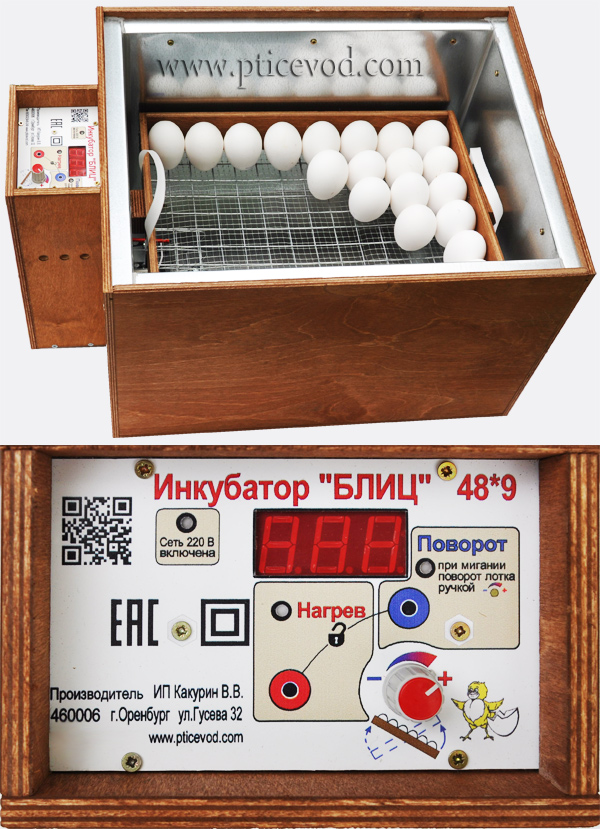 Руководство по эксплуатацииНАЗНАЧЕНИЕИнкубатор предназначен для инкубации племенного яйца домашней птицы в подсобном хозяйстве. Выпускается в соответствии ТУ 4743-001-20704064-2008.
ТЕХНИЧЕСКИЕ ХАРАКТЕРИСТИКИПитание электроэнергией ………………….…...50 Гц  220 В
Резервное питание ……………………………………….12В
Мощность максимальная (в скобках для БЛИЦ 72)……50 Вт (60 Вт)
Диапазон рабочих температур ……………...….…35 – 40 оС
Точность поддержания установленной температуры…… 0,1 о
Необходимые условия окружающей среды………………
от +17оС до +30оС; от 40% до 80%  RH
Вместимость   эталонных   куриных   яиц     (в  скобках  для БЛИЦ 72).……............…..   48 (72) шт.
Воздухообмен ……………………………...принудительный
Число лотков………………………………………….…1 шт.
Тип поворота……………….……………...…автоматический
Поддержание влажности ………………………………..…..
испарение воды с принудительным обдувом
Диапазон регулируемой влажности …….. от 40% до 80%  RH
Точность поддержания установленной влажности….. 3%  RH
Габаритные размеры (в скобках для БЛИЦ 72)……………...350х316х540 (350х316х715)
Вес (масса) (в скобках для БЛИЦ 72)…..………8,0 кг (9,6 кг).
СТАНДАРТНЫЙ КОМПЛЕКТ ПОСТАВКИКорпус (электронная часть, цифровой термометр, вентилятор и нагреватели, механизм поворота, крышка, установлены на штатные места)...….…………………………………………………….……...1
Лоток для яиц ………………………………………….……………1
Ванночки для воды……………………………………..……………2
Руководство по эксплуатации………………………………………1
Коробка упаковочная……………………………….……………….1
ТРЕБОВАНИЯ БЕЗОПАСНОСТИ4.1. К работе с инкубатором приступайте внимательно до конца  изучив настоящее руководство.
4.2. Запрещается применять самодельные предохранители и предохранители с номинальными токами, отличными от токов, указанных в настоящем руководстве.
4.3. Перед проведением профилактического осмотра, очистки, обслуживания или ремонта полностью обесточьте инкубатор.
4.4. Запрещается использовать инкубатор при повреждении изоляции сетевого шнура.
4.5. Запрещается устанавливать на инкубатор и ближе чем на 0,3 м. от него любые предметы. Не зачехлять!
4.6. Запрещается самостоятельно производить ремонт механизмов.
4.7. Внимание! При внесении инкубатора с холодного воздуха в теплое помещение необходимо выдержать его не менее 4 часов и только после этого включать в электрическую сеть.

УСТРОЙСТВОИнкубатор представляет собой прямоугольный ящик. У одной из боковых стенок корпуса инкубатора закреплен блок управления. В этом пространстве расположены механизмы и элементы аппарата, кроме вентилятора и нагревателей, которые находятся со стороны инкубационной камеры. Все они жестко прикреплены к боковой стенке инкубатора. В инкубационной камере расположен решетчатый лоток для яиц  и 2 ванночки для увлажнения воздуха. Инкубационная камера закрывается сверху прозрачной крышкой.

Терморегулятор. Ручка регулировки температуры  находится на панели управления. Для установки температуры необходимо нажать на кнопку на панели управления. Цифры на дисплее начнут мигать. В это время поворот ручки регулировки по часовой  стрелке приведет к повышению заданной температуры, поворот против часовой стрелки — к уменьшению. Для выхода из режима программирования температуры достаточно не поворачивать ручку регулировки в течение 5 секунд. Цифры на дисплее перестанут мигать. Будет отражаться настоящая температура.
Длительное нажатие и удерживание кнопки на панели управления приведет к полному отключению нагревателя. Включение нагревателя производится таким же длительным нажатием на эту кнопку.
Индикатором работы нагревательного элемента служит красная точка в правом нижнем углу дисплея.
Термометр. Интегрированный цифровой термометр установлен на панели управления.
Механизм поворота. Механизм поворота автоматически поворачивает  лоток для яиц на 45 градусов от горизонта каждые 2 часа. Клавиша включения-выключения механизма поворота находится на боковой стенке блока управления.
   При каждом включении клавиши сначала будет включаться режим тестирования поворота и лоток для яиц повернется в одно крайнее положение, остановится на 2-3 секунды и повернется в другое крайнее положение. После этого повороты будут совершаться через 2 часа.
   Для прекращения процесса поворота (или для установки лотка в горизонтальном положении) в любой момент работы механизма можно остановить поворот клавишей.
Вентилятор. Включен постоянно. Прикреплен к стенке разделяющей инкубационный отсек и блок управления. На вентиляторе установлены нагревательные элементы, которые работают под напряжением 12В.
Регулятор влажности. Две ванночки позволяют создать влажность необходимую для инкубирования яиц водоплавающих птиц. Для инкубирования яиц не водоплавающих птиц (куры, индейки и др.) нужно использовать 1 ванночку. Выходное (на дальней от блока управления стенке корпуса) и входное (на блоке управления) вентиляционные отверстия должны ВСЕГДА быть открытыми. За вентилятором находится регулировочное отверстие и заслонка. С помощью этой заслонки регулируется уровень влажности в инкубационной камере. Значения нанесены на шкалу с учетом полной загрузки инкубатора яйцами. Без яиц уровень влажности будет в 1,5-2 раза ниже. В положении, когда просвет вентиляционного отверстия минимален обеспечивается полная 3-кратная смена воздуха в течение 1 часа в инкубационной камере.
Резервное питание от аккумулятора. Следует использовать аккумулятор с напряжением 12 вольт. Аккумулятор не входит в комплект поставки инкубатора. При угрозе отключении электричества в сети 220 В нужно подключить полностью заряженный аккумулятор через 2 медных изолированных провода сечением не менее 2,5 мм.кв. и длиной не более 2 метров к разъему на боковой стенке блока управления. При подключении  соблюдайте полярность «плюсовой» провод подсоединяйте к «плюсовой» клемме аккумулятора и к красному разъему инкубатора. «Минусовой» только к черному разъему.
     В режиме поддержания температуры в инкубаторе на рабочем уровне, если в помещении температура +20оС полностью заряженный исправный аккумулятор типа 6СТ55 позволит инкубатору нормально работать в течение 22 ч. (для БЛИЦ 72 -18 ч.). Аккумулятор от инкубатора не заряжается. Заряжайте аккумулятор от специальных зарядных устройств. При отключении электричества в сети 220 В инкубатор автоматически переключится на питание от аккумулятора. На панели управления загорится индикатор «АКБ». При возобновлении электроснабжения в сети 220 В инкубатор так же автоматически отключится от аккумулятора. Никаких дополнительных настроек для работы инкубатора от разных источников питания не  требуется.
ПОДГОТОВКА ИНКУБАТОРА К РАБОТЕ6.1. Установите инкубатор на твердом плоском горизонтальном основании. В новом инкубаторе может присутствовать запах. Это нормально.
6.2. Откройте крышку, установите 1 или 2 ванночки на дне у боковых стенок. Налейте в ванночки свежую чистую воду, температура которой 42-45 оС.
      Для куриных и других яиц неводоплавающих птиц необходимо установить влажность 40-45%, прямо перед началом наклева и до окончания вывода 65-70%.
       Для яиц водоплавающих птиц 60%, на выводе 80-85%.
       Контролировать уровень влажности можно по состоянию воздушной камеры инкубируемых яиц. Воздушная камера к седьмому дню инкубации не должна заметно увеличиться. И наоборот, к концу 18-го дня ее размер должен достигать 1/3 части яйца.
6.3. Лоток для яиц опустите до упора стороной с алюминиевой вставкой на квадратный вал моторедуктора, другой стороной на круглый опорный штырь.
6.4. Закройте инкубатор.
6.5. Заслонку регулировки влажности поставьте в нужное положение по шкале влажности.
6.6. Включите инкубатор в сеть.
6.7. Включите функции «Нагрев» и автоматический поворот.
6.8. Проверьте установку температуры на 37,8 оС (поворот ручки- мигающие цифры). Подождите не менее 2-х часов, чтобы инкубатор полностью прогрелся. В данном инкубаторе требуется установить температуру 37,8 оС.  НЕ ТОРОПИТЕСЬ!
6.9. Проконтролируйте работу механизма поворота, угол поворота по и против часовой стрелке должен составлять 45 (+/-5) градусов, Проконтролируйте работу вентилятора. Убедитесь в правильной работе термометра.
6.10. Подключите к инкубатору аккумулятор. Выньте сетевую вилку инкубатора из розетки 220 вольт. Проверьте работу всех механизмов инкубатора по п.п. 6.7.- 6.9.
6.11. Включите инкубатор в сеть 220 вольт. Убедитесь, что инкубатор отключился от аккумулятора и перешел на питание от сети 220 вольт.
ПРОВЕДЕНИЕ ИНКУБАЦИИПожалуйста, не экспериментируйте! В первый раз сделайте ВСЕ так, как написано в инструкции:

7.1. Отберите яйца, пригодные для инкубирования: от полноценного родительского стада (обязательно наличие самцов), свежие (не более 10 дней), хранившиеся при температуре от +10 до  +15 оС, правильной формы, среднего размера, чистые  (но не мытые), без трещин, наплывов.
7.2. Внесите яйца в  теплое помещение и дайте им прогреться в течение 6-8 часов желательно до 25 оС, но ни в коем случае не более 27 оС.
7.3. Поставьте ручку регулировки влажности в необходимое положение. Залейте в 1 ванночку  обязательно теплую чистую воду. При инкубации яиц водоплавающих птиц рекомендуется наливать воду в 2 ванночки. Если инкубатор расположен в помещении с сухим воздухом, следует даже при инкубации яиц не водоплавающей птицы заливать воду в 2 ванночки.
7.4. Включите инкубатор в сеть и прогрейте его до рабочей температуры 37,8 оС.
7.5. Лоток установите внутри инкубатора в одном из крайних наклонных положений. Начинайте укладывать яйца от нижнего края лотка. Яйца укладывайте плотно, так, чтобы не оставалось пустого места. Яйца следует укладывать или боком (чтобы длинная ось яйца была параллельна оси вращения лотка), или тупым концом вверх.
7.6. Закройте инкубатор крышкой. Проверьте, чтобы был включен нагреватель и механизм поворота. Так как яйца относительно холодные, на установление заданной температуры уйдет больше времени, чем при «холостом» прогреве инкубатора.
7.7. Не реже одного раза в день следует проверять уровень температуры в инкубаторе. Через 3 дня нужно подливать воду. Обращать внимание на работу поворотного механизма.
7.8. В начале второй половины инкубации необходимо проводить принудительное охлаждение яиц. Для этого кнопкой на панели управления отключить нагреватель. Открыть крышку на 10-20 минут. Охлаждение считается достаточным, если при касании яйцом закрытого века тепло яйца не чувствуется. Переохлаждение яиц наносит вред. Охлаждение следует проводить по два раза в день до начала вывода. Утиные и гусиные яйца, кроме того, следует опрыскивать прохладной водой.
           Закончив охлаждение, следует включить нагреватель и закрыть инкубатор крышкой.
           Если Вы желаете увеличить приток свежего воздуха в инкубатор, то для поддержания влажности необходимо будет увеличить площадь водного зеркала. Перед вентилятором можно поставить дополнительные ванночки высотою не более 25 мм. После увеличения площади водного зеркала контролировать уровень влажности следует с помощью гигрометра. Без гигрометра можно приблизительно посчитать значение влажности, используя следующую закономерность: увеличение водного зеркала в 2 раза приводит к повышению относительной влажности в 1,5 раза.
7.10. За два дня до вывода необходимо прекратить поворачивание яиц. Сами яйца обязательно уложить боком и достаточно свободно. Налить воду во все ванночки. Можно поставить дополнительную емкость с водой для создания повышенной влажности. В качестве выводного целесообразнее использовать другой инкубатор без вентилятора и системы поворота, а этот инкубатор, как инкубационный. Этот инкубатор можно использовать и как выводной без ограничений.
     Стандартный срок инкубации яиц при идеальной температуре составляет для: яичных кур – 21 сутки; бройлерных кур – 21 сутки 8 часов; уток, цесарок и индеек – 27 суток; гусиных – 30 суток 12 часов; мускусных уток – 33 суток 12 часов; попугаев – 28 суток; голубей – 14 суток; лебедей – от 30 до 37 суток; фазанов – 23 суток; перепелов и волнистых попугайчиков – 17 суток. Перед началом вывода перепелов необходимо закрыть зазоры между корпусом и лотком, чтобы птенцы не упали в ванночки.
7.11. По мере вылупления птенцов, после того как обсохнет оперение, следует их забирать из инкубатора с интервалом около 8 часов, скорлупу выбрасывать.
7.12.Выведенный молодняк собирают и держат в теплом чистом  месте. Первое кормление хорошо провести не позднее 12 часов после вывода.
ОБСЛУЖИВАНИЕ И ХРАНЕНИЕ ИНКУБАТОРА8.1. ДО ПРОВЕДЕНИЯ ЛЮБЫХ РАБОТ ПО ОБСЛУЖИВАНИЮ ИНКУБАТОРА НЕОБХОДИМО ОТКЛЮЧИТЬ ЕГО ОТ ЭЛЕКТРИЧЕСКОЙ СЕТИ.
8.2 Перед инкубацией нужно аккуратно протереть инкубационную камеру, крышку, лоток, сетку, ванночки, вентилятор слабым (розовым) раствором марганцовки.
8.3 После проведения инкубации – протереть элементы, перечисленные в предыдущем пункте теплым мыльным раствором и просушить на прямых солнечных лучах.
8.4 Хранить инкубатор можно в любых помещениях, где обеспечена его защита от атмосферных осадков, агрессивных паров и механических повреждений.

ВОЗМОЖНЫЕ НЕИСПРАВНОСТИ И СПОСОБЫ ИХ УСТРАНЕНИЯ9.1 При включении инкубатора в сеть 220В инкубатор не работает:
• Проверить работает ли инкубатор от аккумулятора, если работает, то не исправен блок питания или сетевой шнур.
9.2 Инкубатор не греет:
• Отключён нагреватель (включить кнопкой на панели управления).
9.3 Инкубатор греет не равномерно:
• Не исправен вентилятор (заменить).
9.4 Не работает автоматический поворот:
• Лоток для яиц не установлен на вал моторедуктора  (снять лоток, включить ручной поворот, и вращая ручку, установить вал в среднее положение. Поставить лоток на вал).
• Вышел из строя моторедуктор поворота или цепь его подключения.
9.5 Не работает аварийное питание от аккумулятора:
• Проверьте правильность подключения аккумулятора «плюс» и «минус».
• Проверьте аккумулятор.
• Очень тонкие провода, которыми подключен аккумулятор к инкубатору (замените провода, чтобы сечение проводника было не менее 1,5 кв.мм).
9.6 На дисплее отображается неверная температура.
• Вышел из строя цифровой датчик температуры (заменить).
ГАРАНТИИ И ПОРЯДОК ИСПОЛНЕНИЯ ГАРАНТИЙНОГО РЕМОНТА10.1 Изготовитель гарантирует исправную работу инкубатора в течение 24 месяцев со дня его продажи при соблюдении потребителем правил эксплуатации.
10.2 Проведение ремонта до истечения гарантийного срока (за счет продавца):
1) Обратиться в ближайшую мастерскую по ремонту бытовых электрических приборов или к квалифицированному мастеру. После проведения ремонта сообщить производителю подтвержденную сумму оплаченных услуг и деталей по ремонту с целью возмещения этих расходов.
2) Запросить у производителя необходимые для проведения ремонта детали, если нет возможности приобрести их на месте. Получить техническую консультацию.
3) Выслать в ремонт на адрес производителя полностью укомплектованный инкубатор. Вложить в посылку ПИСЬМО с описанием неисправности и гарантийный талон на инкубатор. Для пересылки по почте необходимо надежно упаковать инкубатор.
10.3 Проведение ремонта после истечения гарантийного срока производится в том же порядке, но уже за счет средств покупателя.ГАРАНТИЙНЫЙ РЕМОНТ бесплатно производится по адресу:
460006, г. Оренбург, ул. Гусева, д.32, Мастерская по ремонту ИП Какурин В.В.Схема инкубаторов Блиц: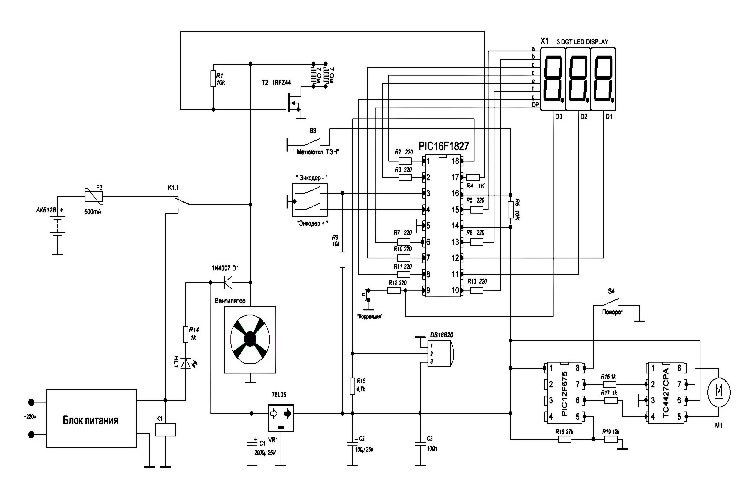 